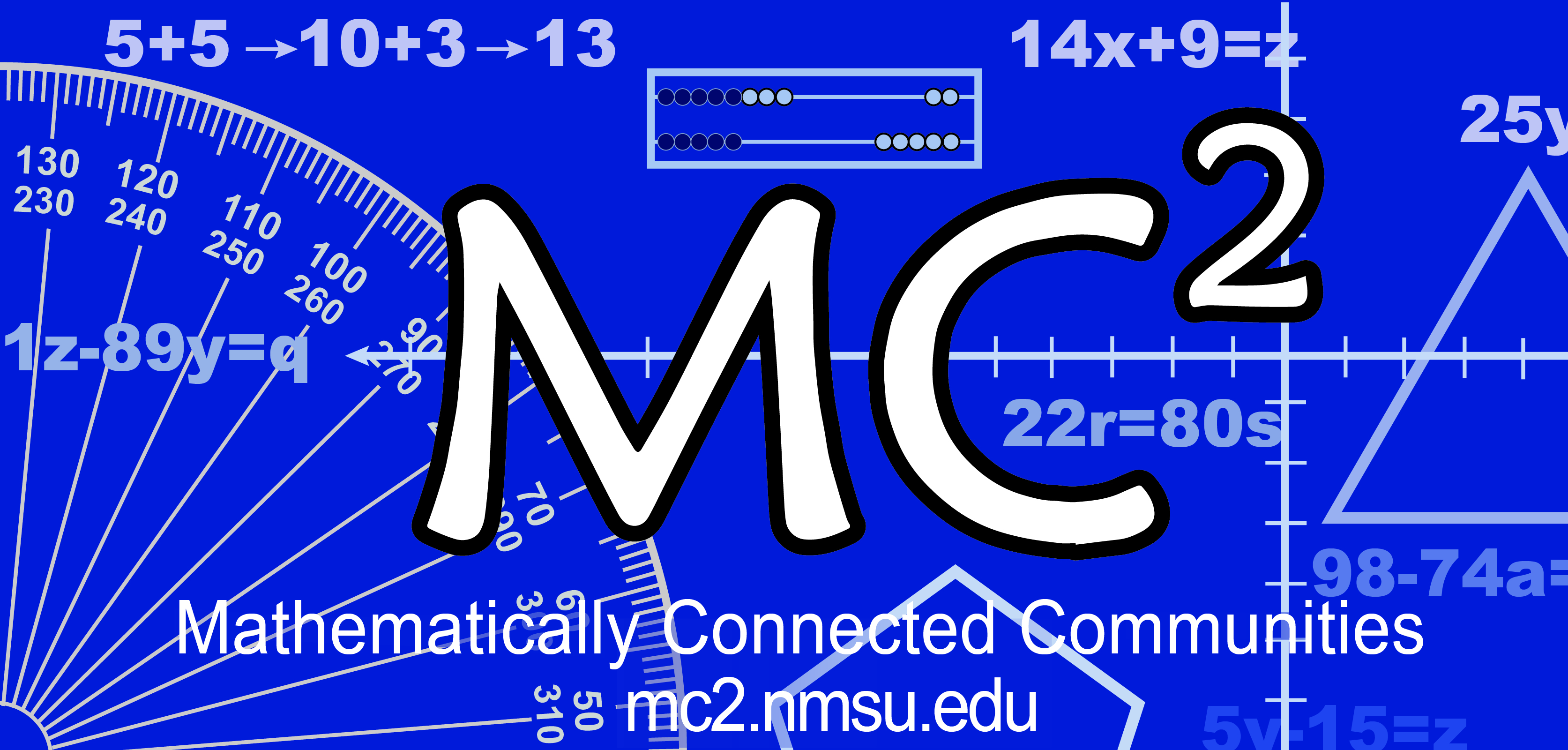 MC2 Thinking Protocol 
Data Collection & Analysis ToolDate:    Sample Date        District:       Sample District           School: __Sample Elementary              _                                                                                                                           Grade:              5th                   Teacher:        Sample Teacher                                    # Students: _______24_________                                                                                                                                                                                                                                                 Standard(s) or Evidence Statement: 5.NF.A.1Use equivalent fractions as a strategy to add and subtract fractions: Add and subtract fractions with unlike denominators (including mixed numbers) by replacing given fractions with equivalent fractions in such a way as to produce an equivalent sum or difference of fractions with like denominators. For example, 2/3 + 5/4 = 8/12 + 15/12 = 23/12. (In general, a/b + c/d = (ad + bc)/bd.)                                                        Enter number of students in the blanks below:
Think Alone:       8    students got the correct response. Think with a Partner:     12      students changed to the correct response. Think with the Class:    20  students turned in the correct response.           students turned in the correct response with accurate computation.           students had the correct operation(s) but had a computation error.  Student Strategies Used to Solve Problem:Student Strategies Used to Prove Answer was Correct:Enter misconceptions observed and possible intervention needed to clarify each:Comments: MisconceptionInterventionChoosing the right operation

When comparing fractions, draw the same size whole
Providing a model that accurately represents the fractions

Connecting the fraction with the model and the operationReview differences in additive situations. When and why do you add or subtract? What operation is used to compare?
Ask students to practice drawing fraction bars with same size wholes to compare fractional parts, Van de Walle, pgs. 295–296
Ask students to prove their responses with a model of the situation. Emphasize keeping the whole the same size. Offer students different models for fraction concepts, Van de Walle, pgs. 290-296
Ask students to use language–verbally and in writing–to connect the fraction to the operation and to the model